ТЕРНОПІЛЬСЬКИЙ ОБЛАСНИЙ КРАЄЗНАВЧИЙ МУЗЕЙ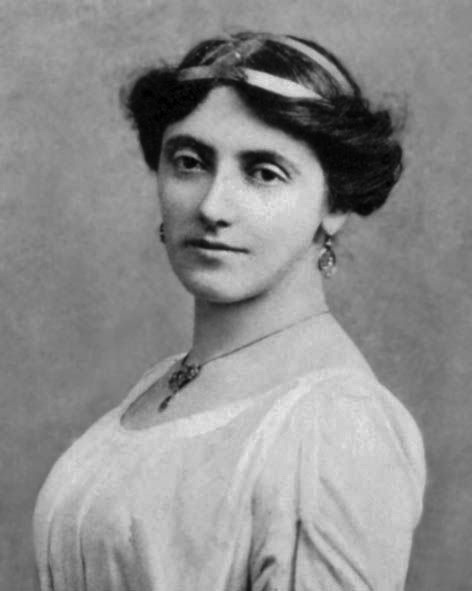 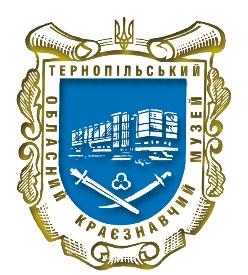 Інформаційний листШановні колеги!21 вересня 2022 року о 10:00 год.у Тернопільському обласному краєзнавчому музеївідбудеться наукова конференція«Примадонна оперної сцени»( до 150-річчя від дня народження 
Соломії Крушельницької)Передбачається обговорення наступних тем:Життєвий і творчий шлях Соломії Крушельницької.Історія роду Крушельницьких.Українські народні пісні у репертуарі співачки.Гастрольна діяльність Соломії Крушельницької.Вчителі-наставники Соломії Крушельницької.  Соломія Крушельницька через призму музейних експозицій.Матеріальна спадщина Соломії Крушельницької. Діячі європейської культури та Соломія Крушельницька.Вшанування пам’яті відомої співачки в Україні і світі.Умови участі:Для участі в науковій конференції просимо надіслати заявку до 13.09.2022 та текст доповіді (виступу, повідомлення) до 30.09.2022 року (включно) на електронну адресу   museum.tokm.te@ukr.net Офіційна мова наукової конференції – українська. Участь у роботі конференції безкоштовна.Матеріали доповідей будуть розміщені на сайті Тернопільського обласного краєзнавчого музею у вигляді збірника у форматі PDF. Також планується друковане видання у паперовій формі.Доповідачам буде розіслано електронний збірник матеріалів наукової конференції, програму та сертифікат учасника (у форматі PDF) на зазначену в заявці електронну адресу.Адреса оргкомітету:46008, Тернопіль, Площа Героїв Євромайдану, 3Тернопільський обласний краєзнавчий музейе-mail: museum.tokm.te@ukr.netЗ питань оформлення та подання матеріалів звертатися:Гаврилюк Олег Миколайович – завідувач відділу стародавньої історії Тернопільського обласного краєзнавчого музею – 097 384 3704.Кульчицька Оксана Володимирівна – завідувачка художньо-рекламного відділу Тернопільського обласного краєзнавчого музею – 097 943 5598.Вимоги та оформлення тексту доповіді:Список використаних джерел потрібно подавати з урахуванням Національного стандарту України ДСТУ 8302:2015 «Інформація та документація. Бібліографічне посилання. Загальні положення та правила складання». Посилання на літературу даються у квадратних дужках за алфавітом, наприклад [1, с. 12].Обсяг – до 6 сторінок тексту (шрифт Times New Roman, 14 кегль, міжрядний інтервал 1,5, абзацний відступ , вирівнювання за шириною. Поля: зліва – , справа – , зверху – , знизу – .) та до 5 ілюстрацій, шрифт Times New Roman, 12 кегль, інтервал – 1. 4. Ілюстрації НЕ прикріплювати в документ WORD, а надсилати окремими файлами в форматі TIF або JPEG з пiдписами. 5. Анотація (4-5 речень) та  ключові слова (5-8 слів) подаються українською та англійською мовами.6.    Відповідальність за зміст викладеного матеріалу несе автор.Для участі у конференції необхідно заповнити гугл-форму заявку за посиланням:https://docs.google.com/forms/d/e/1FAIpQLScWHEiQ7XjYiyVuCHNdVjEJ2arKfWTntLEQuaQihntstotuuA/viewform?usp=sf_linkДодаток 1 Зразок оформлення статті (тез доповіді):УДКМарія Дзюбинська, кандидат географічних наук, доцент кафедри географії та методики її навчання, Тернопільський національний педагогічний університет імені Володимира ГнатюкаНАЗВАУ роботі ... The article…Ключові слова: Кирило Студинський, ... Key words: Kyrylo Studynskii, …Текст статті Джерела та літератураНаріжний С. Українська еміграція. Культурна праця української еміграції 1919-1939. Київ : Видавництво імені Олени Теліги, 1999. 271 с.На окремому аркуші необхідно подати інформацію про автора. Проїзд, проживання, харчування – коштом учасників.Наша сторінка у фейсбуці  https://www.facebook.com/MuseumTernopil1913